GÖKEYÜP ORTAOKULU BİLİŞİM TEKNOLOJİLERİ VE YAZILIM DERSİ 5.SINIF 1.SINAV ÖRNEK SORULARSoru1: Bilişim teknolojilerinin kullanım alanlarından 5 tanesini yazınız. Sağlık – Kamu - İletişim			Eğitim – Uzay - EndüstriMühendislik – Alışveriş - BankacılıkGüvenlik – Tarım – ArGeUlaşım – Mimarlık – EğlenceSoru2.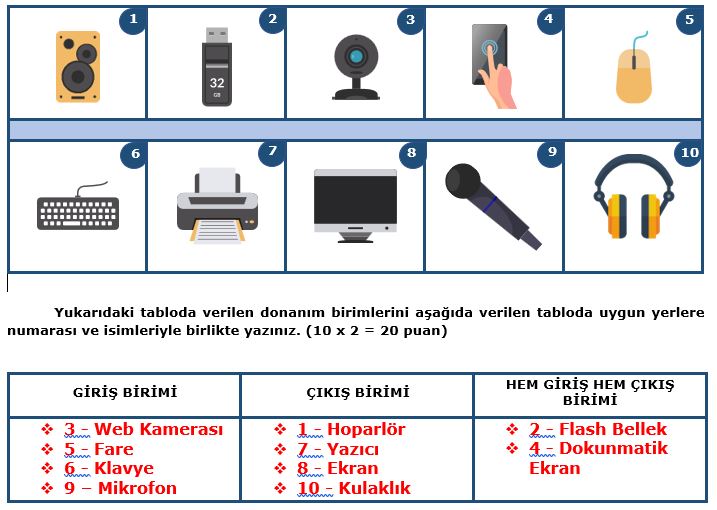 Soru3: Teknoloji ve oyun bağımlılığının günümüzde sebep olduğu bedensel ve ruhsal sıkıntılardan 5 tanesini yazınız.Unutkanlık - Uyuşma hissi - Bel ve sırt ağrılarıDikkat Kaybı - İçine kapanıklık Aşırı özgüven veya güvensizlikKendini ifade edememe - Derslerde başarısızlıkObezite - Göz yorgunluğuSoru 4: Aşağıda verilen görselde bilgisayar karşısında ergonomiye dikkat ederek oturan birini görmektesiniz. Bu kişinin sağlığını koruması amacıyla doğru oturuşu sağlamak için uyması gereken kurallar vardır. Bu kuralları görselin karşısındaki boşluğa yazınız.Ekranın üst kısmı göz hizasına denk gelmelidir.
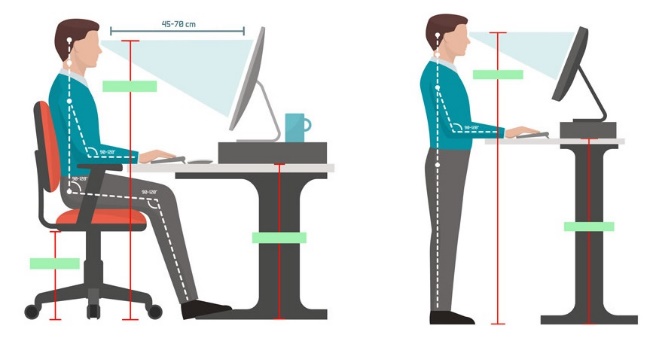 Ekrana yaklaşık 45-70 cm mesafeden bakılmalıdır.
Sırt desteğine yaslanarak dik bir pozisyonda oturmalıyız.
Bilekler, klavye kullanılırken desteklenmelidir.
Kollarımız dirseklerden 90° kadar kırılmalıdır.Soru5: Çevrimiçi ortamda başkalarının haklarına saygı göstermek için uymamız gereken kurallardan 5 tanesini yazınız. Başkalarının özel ve gizli bilgilerine izinsiz erişmeye çalışmamalıyız.Zarar verici eylemlerden uzak durmalıyız.Doğruluğundan emin olmadığımız bilgileri paylaşmamalıyız.Ücretli bir ürünü kopyalayarak kullanmamalıyız.Uygunsuz bir dil kullanmamalı, hakaret etmekten kaçınmalıyız.Soru 6: Bilgisayara kablolu ya da kablosuz bir şekilde dışarıdan bağlı olmayan ve bilgisayarın temel işlemleri yapabilmesi için gerekli olan parçalara iç donanım birimleri denir.
Bilgisayarın iç donanım birimlerine 2 örnek yazınız.Sabit DiskAnakartSoru7: Bilgisayarın giriş birimleri hangileridir? 2 tane yazınız.KlavyeTarayıcıSoru 8: Yazılım nedir? Yazılım çeşitlerini yazarak birer örnek veriniz.Bilgisayarın kullanılmasını sağlayan her türlü programa yazılım denir.Sistem Yazılımları(İşletim Sistemi Yazılımı) - WindowsUygulama Yazılımları - PaintSoru 9: Bilgisayarda hafıza ölçü birimlerinin küçükten büyüğe doğru sıralayınız. Bit< Byte< Kilobyte <Megabayt <Gigabayte <TerabyteSoru 10: Aşağıdaki dosya isimlerinin ne dosyası olduğunu yanlarına yazınız..docx	:     Word dosyası
.jpg	:     Resim dosyası
.avi	:     Video dosyası 
.mp3	:     Müzik dosyasıSoru 11: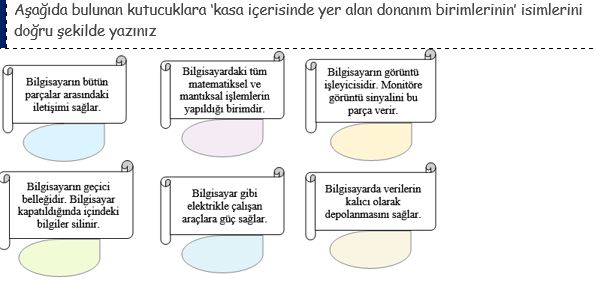 Soru12: Bilişim suçu nedir? Bir örnek veriniz Bilgisayar ve türevi araçları kullanarak işlenen suçlara bilişim suçları denir.Örnek: İnsanların özel bilgilerini ele geçirmekSoru 13: Geçmişten günümüze bilgi ve iletişim teknolojilerindeki değişimi açıklayınız. Cevap için yorumlama yapılması gerekirSoru 14: Bilişim teknolojilerinin iki olumlu ve iki olumsuz yönünü yazınız.Olumlu:   Hızlı İletişim           -        Bilgiye kolay ulaşmaOlumsuz: Teknoloji bağımlılığı        -       Bedensel Sağlık sorunlarıSoru 15: Bilgisayarın çıkış birimlerine 2 örnek yazınız. Hoparlör – Yazıcı vb.Soru 16: Bir bilgisayar çalışmıyorsa olası nedenleri neler olabilir? 2 tane yazınız.Kablo sorunları, Güç kaynağı sorunları, İç donanım sorunları vb.Soru 17: Bilgisayarda klasörleri niçin kullanırız?  Bir cümle ile açıklayınız.Dosyalarımızı daha düzenli tutmak için, Aynı türdeki dosyaları sınıflandırmak için, dosyalara hızlı erişim vb.Soru 18: 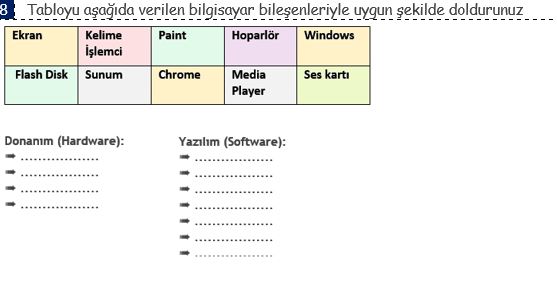 Soru 19: 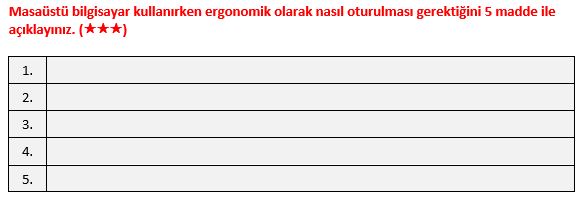 Soru 20: 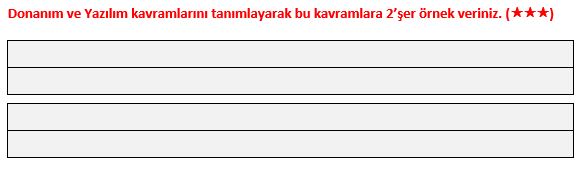 Soru 21: Dijital ayak izi ne demektir? Bir cümle ile tanımlayınız.İnternette gezinirken ve paylaşım yaparken bıraktığımız veri izlerine denir. Soru 22: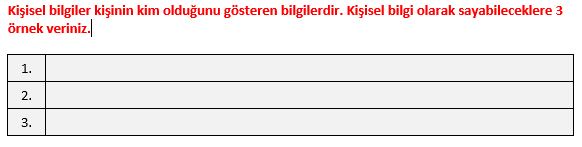 Soru 23: İnternet etiği nedir? Bir cümle ile tanımlayınız.İnterneti kullanırken doğru ve ahlaki davranışlar ile yanlış ve ahlaki olmayan davranışları belirleyen kurallardır.Soru 24: Üzerinde tuşlar olan ve bilgisayarda yazı yazmamızı sağlayan donanım birimimizin ismini yazınız.KlavyeSoru 25: Bilişim teknolojilerinin kullanıldığı alanlara 3 tane örnek veriniz.Sağlık – Eğitim - MimarlıkSoru 26:Bilgisayar kullanırken sağlığımızı korumak adına neler yapabiliriz yazınız.Ekrana çok yakın bakmamak, Uzun süre bilgisayar başında kalmamak, ayarlanabilir koltuk kullanmak, Arada mola verip bedenimizi ve gözlerimizi dinlendirmek vb.Soru 27: Görselde verilen donanım biriminin adını yazınız.………Fare(Mouse)……………………….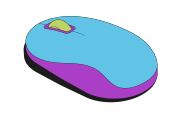 Soru 28: Bilgisayarda oluşan görüntüyü görmemizi sağlayan donanım biriminin adı nedir yazınız.Ekran(Monitör)Soru29: Bilgisayarın beyni olarak kabul edilen ve bilgisayarın hızı için önemli bir parça olan donanım biriminin adı nedir?İşlemciSoru 30: Evdeki bilgisayar ya da tabletinizde kullandığınız yazılımlara 3 tane örnek veriniz.Windows Media Player, Adobe Reader, Whatsapp vb.